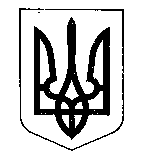 МІНІСТЕРСТВО ФІНАНСІВ УКРАЇНИНАКАЗвід ______________                           Київ                                   № __________Про внесення змін до наказу Міністерства фінансів України від 17 січня 2018 року № 12Відповідно до підпункту 5 пункту 4 Положення про Міністерство фінансів України, затвердженого постановою Кабінету Міністрів України від 20 серпня 2014 року № 375, та пункту 133 Плану заходів з реалізації Стратегії реформування системи управління державними фінансами на 2022–2025 роки, схваленого розпорядженням Кабінету Міністрів України від 29 грудня 2021 року № 1805-р, НАКАЗУЮ:1. Пункт 1 наказу Міністерства фінансів України від 17 січня 2018 року № 12 «Про організацію роботи зі складання Державною казначейською службою України бюджетної звітності про виконання місцевих бюджетів» доповнити новим абзацом такого змісту:«Звіт про виконання показників розподілу видатків місцевого бюджету.».2. Департаменту політики міжбюджетних відносин та місцевих бюджетів Міністерства фінансів України в установленому порядку забезпечити оприлюднення цього наказу.3. Державній казначейській службі України забезпечити організацію роботи зі складання бюджетної звітності про виконання місцевих бюджетів з урахуванням внесених змін, починаючи зі звіту за І квартал 2024 року.4. Контроль за виконанням цього наказу покласти на першого заступника Міністра фінансів України Улютіна Д. В. та Голову Державної казначейської служби України Слюз Т. Я.Міністр                                                                                      Сергій МАРЧЕНКО